ПриложениеОПЕРАТИВНЫЙ ЕЖЕДНЕВНЫЙ ПРОГНОЗвозникновения чрезвычайных ситуаций на территории	Российской Федерации на 12 января 2022 г.	ДАЛЬНЕВОСТОЧНЫЙ ФОПрогноз опасных и неблагоприятных метеорологических условийМетеорологическая обстановкаНа территории округа гололедица, местами снег, туман. В Приморском крае, на юге Хабаровского, Камчатского краев сильный снег, метель. В Сахалинской области, на Курильских островах сильный снег, мокрый снег, метель, налипание мокрого снега, гололедные явления. В Приморском крае, на юге Хабаровского, Камчатского краев, на крайнем востоке Чукотского АО сильный ветер с порывами 18-23 м/с, на побережье Приморского края 20-25 м/с, в Сахалинской области, на Курильских островах 25-30 м/с, местами до 35 м/с. 1.2.Гидрологическая обстановка: На реках округа наступил зимний режим, установился ледостав, отмечается постепенное истощение русловых запасов. Японское море, Татарский пролив высота волн 3.5-6 м (6 баллов).Охотское море высота волн 3.5-6 м (6 баллов).Берингово море высота волн 3.5-6 м (6 баллов).Прогноз ЧСПриродные и природно-техногенные ЧСПовышается вероятность возникновения чрезвычайных ситуаций «нарушение условий жизнедеятельности населения» до муниципального уровня на территории Приморского края, на юге Хабаровского, Камчатского краев, на востоке Чукотского АО, на побережье Приморского края, в Сахалинской области, на Курильских островах, связанных с повреждением (обрывом) ЛЭП и линий связи, обрушением слабо укрепленных, широкоформатных, ветхих конструкций (Источник ЧС – сильный, очень сильный порывистый ветер). В Сахалинской области, на Курильских островах (Источник ЧС – налипание мокрого снега, гололедные явления).Существует высокая вероятность ЧС, связанных с затруднением в движении автотранспорта, перекрытием трасс для движения и увеличением количества ДТП на автодорогах федерального, регионального и местного значения, а так же в работе аэропортов и вертолетных площадок на территории округа (Источник ЧС – туман, гололедица). В Приморском крае, на юге Хабаровского, Камчатского краев, Сахалинской области, на Курильских островах (Источник ЧС – сильный снег, метель).Прогнозируется вероятность возникновения чрезвычайных ситуаций
до муниципального уровня на акватории Берингова, Охотского, Японского морей, Татарского пролива, связанных с авариями и повреждениями на судах при нарушении правил судоходства в условиях осложненной синоптической обстановки. Возможны повреждения судов у причалов, береговых сооружений (Источник ЧС – волнение моря до 6 баллов).Возникает вероятность происшествий и чрезвычайных ситуаций, вызванных перекрытием дорог, нарушением работы транспорта, повреждением зданий и сооружений, нарушением работы систем жизнеобеспечения населения, угрозой населению, спортсменам, туристам в районах схода самопроизвольных и принудительно вызванных снежных лавин в горных районах Республик Бурятия, Саха (Якутия), Забайкальского, Камчатского, Хабаровского краев, Магаданской, Сахалинской областей, Чукотского автономного округа (Источник ЧС – сход снежных лавин).Техногенные ЧС Прогнозируется вероятность возникновения чрезвычайных ситуаций 
до локального уровня, связанных с авариями в работе систем коммунального жизнеобеспечения, а также риск возникновения техногенных пожаров (в т.ч. взрывов бытового газа) на территории округа (Источник ЧС – низкие температуры воздуха, износ оборудования, нарушение и несоблюдение производственно-технологических норм и правил эксплуатации газового оборудования).СИБИРСКИЙ ФОПрогноз опасных и неблагоприятных метеорологических условийМетеорологическая обстановкаНа территории округа гололедица, местами снег, на юге туман. В Туруханском МР, на западе Таймыра сильный ветер с порывами 15-20 м/с, в Томской области до 15 м/с. Утром температура в Эвенкийском МР -42…-37оС. Гидрологическая обстановка.На реках округа установился ледостав. На р. Енисей на участке пгт. Стрелка – н.п. Казачинское, возможны подвижки льда, кратковременный ледоход, рост уровня воды у пгт. Стрелка.Прогноз ЧСПриродные и природно-техногенные ЧСПовышается вероятность возникновения чрезвычайных ситуаций «нарушение условий жизнедеятельности населения» до муниципального уровня 
на территории Томской области, Туруханского МР, на западе Таймыра, связанных с повреждением (обрывом) ЛЭП и линий связи, обрушением слабо укрепленных, широкоформатных, ветхих конструкций (Источник ЧС – сильный порывистый ветер). Существует высокая вероятность ЧС, связанных с затруднением в движении автотранспорта, перекрытием трасс для движения и увеличением количества ДТП на автодорогах федерального, регионального и местного значения, а так же в работе аэропортов и вертолетных площадок на территории округа (Источник ЧС – гололедица). На юге округа (Источник ЧС – туман). Сохраняются риски происшествий вызванных перекрытием дорог, нарушением работы транспорта, повреждением зданий и сооружений, нарушением работы систем жизнеобеспечения населения, угрозой населению, спортсменам, туристам в районах схода самопроизвольных и принудительно вызванных снежных лавин в горных и высокогорных, районах Республик Алтай, Тыва, Хакасия, Красноярского края, Кемеровской и Иркутской областей (Источник ЧС – сход снежных лавин).2.2. Техногенные ЧС Прогнозируется вероятность возникновения чрезвычайных ситуаций 
до локального уровня, связанных с авариями в работе систем коммунального жизнеобеспечения, а также риск возникновения техногенных пожаров (в т.ч. взрывов бытового газа) на территории округа (Источник ЧС – низкие температуры воздуха, износ оборудования, нарушение и несоблюдение производственно-технологических норм и правил эксплуатации газового оборудования).УРАЛЬСКИЙ ФО1. Прогноз опасных и неблагоприятных метеорологических условийМетеорологическая обстановкаНа территории округа гололедица, местами снег, на юге местами туман. На севере Ямало-Ненецкого АО снег, метель. В Ямало-Ненецкого АО ветер с порывами до 17 м/с. 1.2. Гидрологическая обстановка.Гидрологическая обстановка стабильная. На реках округа установился ледостав.2. Прогноз ЧС2.1. Природные и природно-техногенные ЧСПовышается вероятность возникновения чрезвычайных ситуаций «нарушение условий жизнедеятельности населения» до муниципального уровня 
на территории Ямало-Ненецкого АО, связанных с повреждением (обрывом) ЛЭП и линий связи, обрушением слабо укрепленных, широкоформатных, ветхих конструкций (Источник ЧС – порывистый ветер). Существует высокая вероятность ЧС, связанных с затруднением в движении автотранспорта, перекрытием трасс для движения и увеличением количества ДТП на автодорогах федерального, регионального и местного значения, а так же в работе аэропортов и вертолетных площадок на территории Ямало-Ненецкого, Ханты-Мансийского АО (Источник ЧС – гололедица, на юге местами туман). 2.2. Техногенные ЧСПрогнозируется вероятность возникновения чрезвычайных ситуаций 
до локального уровня, связанных с авариями в работе систем коммунального жизнеобеспечения, а также риск возникновения техногенных пожаров (в т.ч. взрывов бытового газа) на территории округа (Источник ЧС – износ оборудования, нарушение и несоблюдение производственно-технологических норм и правил эксплуатации газового оборудования).ПРИВОЛЖСКИЙ ФО1. Прогноз опасных и неблагоприятных метеорологических условийМетеорологическая обстановкаНа всей территории округа гололедица. В Республике Мордовия, Пензенской, Саратовской, Ульяновской областях, на юге Нижегородской области сильный снег, метель. В Республике Мордовия, Пензенской, Саратовской, Ульяновской областях, на юге Нижегородской области ветер с порывами до 17 м/с. Гидрологическая обстановкаГидрологическая обстановка стабильная. На водоемах округа отмечаются неполный ледостав с полыньями, ледостав, ледоход.2. Прогноз ЧС2.1. Природные и природно-техногенные ЧС Повышается вероятность возникновения чрезвычайных ситуаций «нарушение условий жизнедеятельности населения» до муниципального уровня 
на территории Республики Мордовия, Пензенской, Саратовской, Ульяновской областей, на юге Нижегородской области, связанных с повреждением (обрывом) ЛЭП и линий связи, обрушением слабо укрепленных, широкоформатных, ветхих конструкций (Источник ЧС – порывистый ветер).Существует высокая вероятность ЧС, связанных с затруднением в движении автотранспорта, перекрытием трасс для движения и увеличением количества ДТП на автодорогах федерального, регионального и местного значения, а так же в работе аэропортов и вертолетных площадок на территории округа (Источник ЧС – гололедица). В Республике Мордовия, Пензенской, Саратовской, Ульяновской областях, на юге Нижегородской области (Источник ЧС –  сильный снег, метель).2.2 Техногенные ЧС Прогнозируется вероятность возникновения чрезвычайных ситуаций 
до локального уровня, связанных с авариями в работе систем коммунального жизнеобеспечения, а также риск возникновения техногенных пожаров (в т.ч. взрывов бытового газа) на территории округа (Источник ЧС – низкие температуры воздуха, износ оборудования, нарушение и несоблюдение производственно-технологических норм и правил эксплуатации газового оборудования).ЮЖНЫЙ ФОПрогноз опасных и неблагоприятных метеорологических условийМетеорологическая обстановкаВ Республике Крым, г. Севастополь снег, мокрый снег, метель. В Республике Адыгея, Краснодарском крае сильный дождь, мокрый снег, снег. На западе Республики Калмыкия, на севере Астраханской области, в Ростовской, Волгоградской областях сильный снег, мокрый снег, местами дождь, метель, налипание мокрого снега, гололедные явления. На всей территории округа, кроме Республики Калмыкия, Астраханской области сильный ветер с порывами 15-20 м/с, в Республике Крым, г. Севастополь 20-25 м/с.1.2. Гидрологическая обстановка: в норме.Черное море высота волн 1-2 м (4 балла).Азовское море и Керченский пролив высота волн 0.5-1 м (3 балла).2. Прогноз ЧС2.1. Природные и природно-техногенные ЧСПовышается вероятность возникновения чрезвычайных ситуаций «нарушение условий жизнедеятельности населения» до муниципального уровня 
на всей территории, кроме Республики Калмыкия, Республики Крым, г. Севастополь, Астраханской области, связанных с повреждением (обрывом) ЛЭП и линий связи, обрушением слабо укрепленных, широкоформатных, ветхих конструкций (Источник ЧС – сильный порывистый ветер). На западе Республики Калмыкия, на севере Астраханской области, в Ростовской, Волгоградской областях (Источник ЧС – налипание мокрого снега, гололедные явления).Существует высокая вероятность ЧС, связанных с затруднением в движении автотранспорта, перекрытием трасс для движения и увеличением количества ДТП на автодорогах федерального, регионального и местного значения, а так же в работе аэропортов и вертолетных площадок на территории запада Республики Калмыкия, на севере Астраханской области, в Ростовской, Волгоградской областях, Республике Крым, г. Севастополь (Источник ЧС –  снег, сильный снег, метель).Возникают риски происшествий в горных районах Республик Крым, Адыгея, Краснодарского края, г. Севастополь, вызванных повреждением опор ЛЭП, перекрытием автомобильных и железных дорог; разрушением объектов инфраструктуры и нарушением жизнеобеспечения населения (Источник ЧС – оползни, обвалы, провалы грунта, антропогенная деятельность).Возникает вероятность происшествий и чрезвычайных ситуаций, вызванных перекрытием дорог, нарушением работы транспорта, повреждением зданий и сооружений, нарушением работы систем жизнеобеспечения населения, угрозой населению, спортсменам, туристам в районах схода самопроизвольных и принудительно вызванных снежных лавин в высокогорных, лавиноопасных районах Республик Крым, Адыгея, Краснодарского края, МО г. Сочи (Источник ЧС –  сход снежных лавин, высота снега 30 см и более).2.2. Техногенные ЧС Прогнозируется вероятность возникновения чрезвычайных ситуаций 
до локального уровня, связанных с авариями в работе систем коммунального жизнеобеспечения, а также риск возникновения техногенных пожаров (в т.ч. взрывов бытового газа) на территории округа (Источник ЧС – износ оборудования, нарушение и несоблюдение производственно-технологических норм и правил эксплуатации газового оборудования).СЕВЕРО-КАВКАЗСКИЙ ФО1. Прогноз опасных и неблагоприятных метеорологических условийМетеорологическая обстановкаВ Карачаево-Черкесской, Кабардино-Балкарской Республиках, Республике Северная Осетия-Алания, на западе Ставропольского края сильный дождь, мокрый снег, снег, налипание мокрого снега. Гидрологическая обстановка: в норме.Каспийское море: высота волн 0.5-1 м (3 балла).2. Прогноз ЧС2.1. Природные и природно-техногенные ЧСПовышается вероятность возникновения чрезвычайных ситуаций «нарушение условий жизнедеятельности населения» до муниципального уровня, 
на территории Карачаево-Черкесской, Кабардино-Балкарской Республик, Республики Северная Осетия-Алания, на западе Ставропольского края, связанных с повреждением (обрывом) ЛЭП и линий связи, обрушением слабо укрепленных, широкоформатных, ветхих конструкций (Источник ЧС – налипание мокрого снега).    Возникают риски происшествий на территории низкогорных районов Карачаево-Черкесской, Кабардино-Балкарской, Чеченской Республик, Республик Северная Осетия-Алания и Дагестан, вызванных повреждением опор ЛЭП, газо-, водо-, нефтепроводов; перекрытием дорог; разрушением объектов инфраструктуры и нарушением жизнеобеспечения населения (Источник ЧС – оползни, обвалы, провалы грунта, антропогенная деятельность).Возникает вероятность происшествий и чрезвычайных ситуаций, вызванных перекрытием дорог, нарушением работы транспорта, повреждением зданий и сооружений, нарушением работы систем жизнеобеспечения населения, угрозой населению, спортсменам, туристам в районах схода самопроизвольных и принудительно вызванных снежных лавин в высокогорных, лавиноопасных районах Карачаево-Черкесской, Кабардино-Балкарской, Чеченской Республик, Республик Северная Осетия-Алания, Ингушетия и Дагестан (Источник ЧС –  сход снежных лавин, высота снега 30 см и более).2.2. Техногенные ЧС Прогнозируется вероятность возникновения чрезвычайных ситуаций 
до локального уровня, связанных с авариями в работе систем коммунального жизнеобеспечения, а также риск возникновения техногенных пожаров (в т.ч. взрывов бытового газа) на территории округа (Источник ЧС – износ оборудования, нарушение и несоблюдение производственно-технологических норм и правил эксплуатации газового оборудования).СЕВЕРО-ЗАПАДНЫЙ ФО1. Прогноз опасных и неблагоприятных метеорологических условийМетеорологическая обстановкаНа всей территории округа гололедица. В Калининградской области снег, мокрый снег. В ночь с 12.01 на 13.01 на севере Республики Карелия, на севере Архангельской области, в Ненецком АО сильный снег, метель. В Мурманской области сильный снег, мокрый снег, метель, налипание мокрого снега, гололедные явления. На всей территории округа, кроме юга Республики Коми, Вологодской области сильный ветер с порывами 15-20 м/с, в Республике Карелия, Мурманской области, на севере Архангельской области, в Ненецком АО до 20-25 м/с.   1.2.Гидрологическая обстановка.На реках округа наступил зимний режим, установился ледостав, отмечается постепенное истощение русловых запасов. Баренцево море высота волн 2-3.5 м (5 баллов).Белое море высота волн 2-3.5 м (5 баллов).Балтийское море высота волн 2-3.5 м (5 баллов).2. Прогноз ЧС2.1. Природные и природно-техногенные ЧСПовышается вероятность возникновения чрезвычайных ситуаций «нарушение условий жизнедеятельности населения» до муниципального уровня 
на всей территории округа, кроме юга Республики Коми, Вологодской области, связанных с повреждением (обрывом) ЛЭП и линий связи, обрушением слабо укрепленных, широкоформатных, ветхих и рекламных конструкций (Источник ЧС – сильный порывистый ветер). В Мурманской области (Источник ЧС – налипание мокрого снега, гололедные явления).Существует высокая вероятность ЧС, связанных с затруднением в движении автотранспорта, перекрытием трасс для движения и увеличением количества ДТП на автодорогах федерального, регионального и местного значения, а так же в работе аэропортов и вертолетных площадок на территории округа (Источник ЧС –гололедица). В Мурманской области, в ночь с 12.01 на 13.01 на севере Республики Карелия, на севере Архангельской области, в Ненецком АО (Источник ЧС – сильный снег, метель).Возникает вероятность происшествий и чрезвычайных ситуаций, вызванных перекрытием дорог, нарушением работы транспорта, повреждением зданий и сооружений, нарушением работы систем жизнеобеспечения населения, угрозой населению, спортсменам, туристам в районах схода самопроизвольных и принудительно вызванных снежных лавин в горных районах Мурманской области (Источник ЧС – сход снежных лавин).2.2. Техногенные ЧС	Прогнозируется вероятность возникновения чрезвычайных ситуаций 
до локального уровня, связанных с авариями в работе систем коммунального жизнеобеспечения, а также риск возникновения техногенных пожаров (в т.ч. взрывов бытового газа) на территории округа (Источник ЧС – износ оборудования, нарушение и несоблюдение производственно-технологических норм и правил эксплуатации газового оборудования).ЦЕНТРАЛЬНЫЙ ФО1. Прогноз опасных и неблагоприятных метеорологических условийМетеорологическая обстановкаНа всей территории округа гололедица. В Тамбовской, Рязанской областях сильный снег. На всей территории округа, кроме Ярославской, Костромской областей ветер до 15 м/с. Гидрологическая обстановкаГидрологическая обстановка стабильная. На водоемах округа отмечаются неполный ледостав с полыньями, ледостав, ледоход.2. Прогноз ЧС2.1. Природные и природно-техногенные ЧСПовышается вероятность возникновения чрезвычайных ситуаций «нарушение условий жизнедеятельности населения» до муниципального уровня 
на всей территории округа, кроме Ярославской, Костромской областей, связанных с повреждением (обрывом) ЛЭП и линий связи, обрушением слабо укрепленных, широкоформатных, ветхих и рекламных конструкций (Источник ЧС – порывистый ветер).Существует высокая вероятность ЧС, связанных с затруднением в движении автотранспорта, перекрытием трасс для движения и увеличением количества ДТП на автодорогах федерального, регионального и местного значения, а так же в работе аэропортов и вертолетных площадок на территории Тамбовской, Рязанской областей (Источник ЧС – сильный снег). 2.2. Техногенные ЧСПрогнозируется вероятность возникновения чрезвычайных ситуаций 
до локального уровня, связанных с авариями в работе систем коммунального жизнеобеспечения, а также риск возникновения техногенных пожаров (в т.ч. взрывов бытового газа) на территории округа (Источник ЧС – износ оборудования, нарушение и несоблюдение производственно-технологических норм и правил эксплуатации газового оборудования).Г. МОСКВА1. Прогноз опасных и неблагоприятных метеорологических условийОблачно с прояснениями. Местами небольшой снег. Температура ночью в Москве -16...-14°С, по области -19...-14°С, днем в Москве -12...-10°С, по области -15...-10°С. Ветер северный 5-10 м/с. Гололедица.2. Прогноз ЧС	2.1. Природные и природно-техногенные ЧССуществует высокая вероятность ЧС, связанных с затруднением в движении автотранспорта, перекрытием трасс для движения и увеличением количества ДТП на автодорогах федерального, регионального и местного значения, а так же в работе аэропортов и вертолетных площадок на территории города (Источник ЧС – гололедица).2.2. Техногенные ЧС Прогнозируется вероятность возникновения чрезвычайных ситуаций 
до локального уровня, связанных с авариями в работе систем коммунального жизнеобеспечения, а также риск возникновения техногенных пожаров (в т.ч. взрывов бытового газа) на территории округа (Источник ЧС – износ оборудования, нарушение и несоблюдение производственно-технологических норм и правил эксплуатации газового оборудования).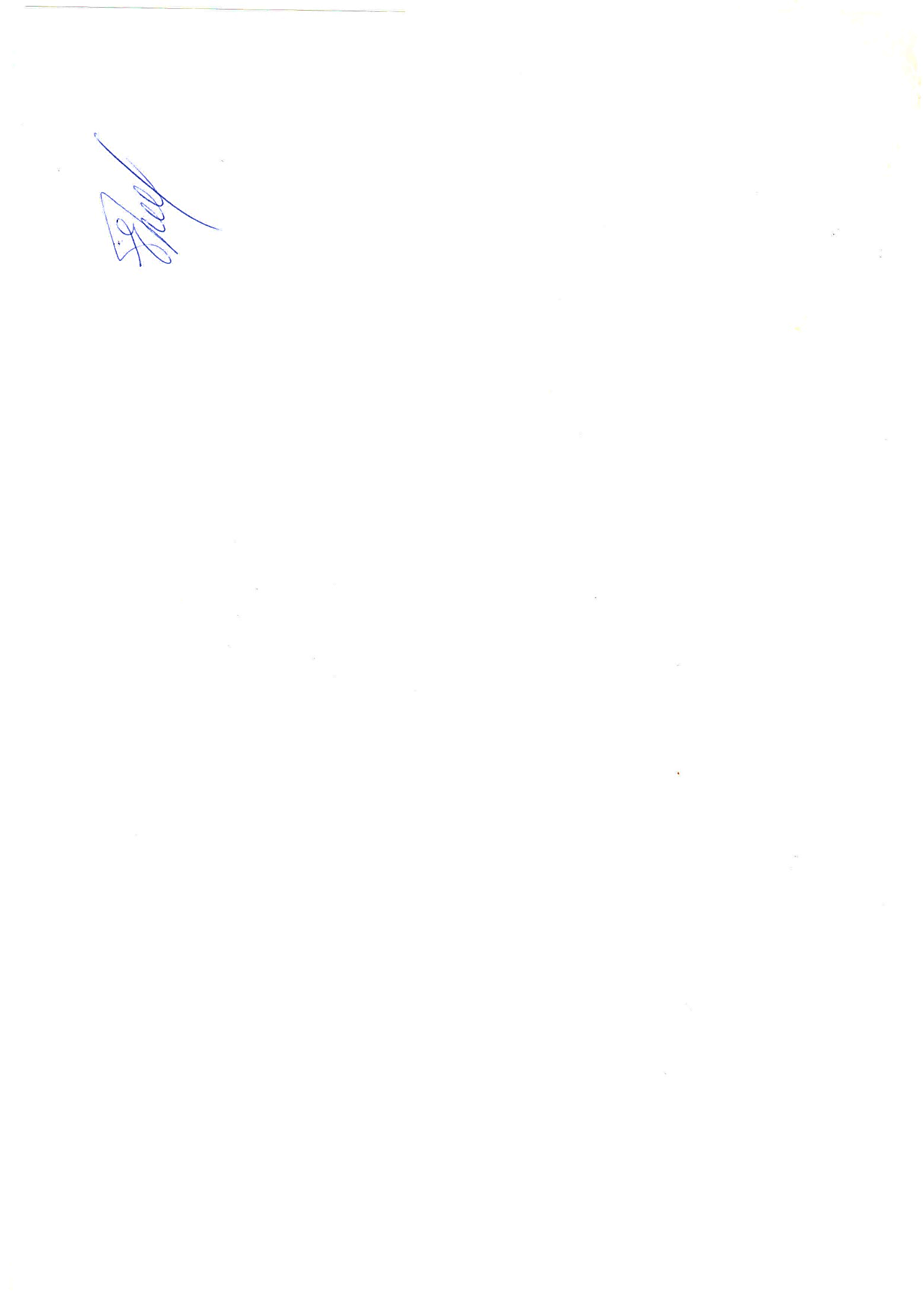 Начальник 5 НИЦ									 Е.В. Кинаш